Раз, два, три, четыре,Кто у нас живет в квартире?Папа, мама, брат, сестренка,Кошка Мурка, два котенка,Мой щенок, сверчок и я -Вот и вся моя семья!Раз, два, три, четыре, пять,Всех начну считать опять.###Катится яблочкоС крутой горы.Кто поднимет —Тот уйди!###Мы делили апельсин,Много нас, а он один.Эта долька - для ежа,Эта долька - для стрижа,Эта долька - для утят,Эта долька - для котят,Эта долька - для бобра,А для волка - кожура.Он сердит на нас - беда!!!Разбегайтесь кто - куда!Родились у нас котятаРаз-два-три-четыре-пять,Приходите к нам, ребятаПосмотреть и посчитать.Раз котенок - самый белыйДва котенок - самый смелыйТри котенок - самый умныйА четыре - самый шумныйПять похож на три и дваТеже хвост и головаТоже пятнышко на спинкеТакже спит весь день в корзинке.Хороши у нас котятаРаз-два-три-четыре-пятьПриходите к нам, ребятаПосмотреть и посчитать! ###Шла Марфушка по тропинке И несла в руках корзинку. В этой маленькой корзинке Есть различные цветы: Роза, ландыш, незабудки, Голубые васильки.###Сидел петух на палочке, Считал свои булавочки: — Раз, два, три, В этот счет выходишь ты!Раз, два, три, четыре, Кошку грамоте учили: Не читать, не писать, А за мышками скакать.	###Летела птичка через сад, Уронила виноград. Кто его поднимет, Тот из кона выйдет!Раз, два, три, четыре, Жили мышки на квартире, Чай пили, чашки мыли, По три денежки платили. Кто не хочет платить — Тому и водить!###Куба-куба-кубака, Больно ямка глубока. Там мышки сидят, Все на солнышко глядят И считают: раз, два, три — В этот счет выходишь ты!###Кован-кован, перекован, У Ванюши конь подкован Бьет подковой, бьет копытом, Золотым гвоздем прибитым, Цок!Барашек на лугу гулял, Барашек рожки потерял. Шел стороной голодный волк, Барашка он зубами щелк!	###— Зайчик, зайчик, где ты был? — Я на речке хвостик мыл. Вымыл, вымыл да упал, Снова хвостик замарал!###Шла кукушка Мимо сети, А за нею Малы дети И кричали: «Кук! Мак!» Убирай один кулак!### Аты-баты Шли солдаты, Аты-баты На базар. Аты-баты Что купили? Аты-быты Самовар!###Подогрела чайка чайник, Пригласила восемь чаек: «Приходите все на чай!» Cколько чаек, отвечай?Бублик, баранку,
Батон и буханку
Пекарь из теста
Испек спозаранку. ###У Ивашки рубашка,
У рубашки кармашки.
Хороши кармашки
На рубашке Ивашки. ###Моль пальто себе купила,
Чтобы чем питаться было.###Встретил в чаще еж ежа:
- Как погода, еж?
- Свежа.
И пошли домой, дрожа,
Сгорбясь, съежась, два ежа. ###У Потапки на лапках по тапку.
Купил в лавке по тапку Потапка.### Кукушка кукушонку купила капюшон.
Надел кукушонок капюшон.
Как в капюшоне он смешон!- Мышка, мышка,Длинный хвостик,Ты не прячься глубоко.Приглашает кошка в гостиПить парное молоко.Мышка в норке пропищала:- Честь, конечно, велика,Только я достала сала,Обойдусь без молока.- Ты не бойся нас, глупышка,Вылезай из норки вон!Поиграем в кошки-мышки.Мышка – ТЫ!А кошка – ОН!###Шли бараны по дороге, Промочили в луже ноги. Раз, два, три, четыре, пять, Стали ноги вытирать, Кто платочком, кто тряпицей, Кто дырявой рукавицей.	###Шла кукушка мимо сада, Поклевала всю рассаду И кричала: «Ку-ку-мак, Отжимай один кулак!»	Шла коза по мостику И виляла хвостиком, Зацепилась за перила, Прямо в речку угодила — Бух!###Шел котик по лавочке, Раздавал булавочки. Шел по скамеечке — Раздавал копеечки: Кому десять, кому пять, Выходи, тебе искать!	###Черепаха хвост поджала И за зайцем побежала, Оказалась впереди, Кто не верит — выходи!	###1, 2, 3, 4, 5, 6, 7, 8, 9, 10,Выплывает белый месяц! Кто до месяца дойдет, Тот и прятаться пойдет!	###Раз, два, три, четыре, пять, Вышел месяц погулять, А за месяцем луна, Оставайся ты одна!Три копейки — медный грош, Выбирай кого ты хошь! Три копейки по рублю, Выбирай кого люблю!###За высокими горами Ходит Мишка с пирогами. — Мишка, Мишенька-дружок, Сколько стоит пирожок? Дай отведать пирожок! — Пирожок не дорог — Стоит рубль сорок!###Ехал Туз на бочке, Продавал цветочки, Синий, красный, голубой — Выбирай себе любой!###Вышел месяц из тумана, Вынул пышку из кармана: — Буду деточек кормить, А тебе, дружок, водить!	###Катится яблочко С крутой горы. Кто поднимет — Тот уйди!	Вез корабль карамель,
Наскочил корабль на мель,
И матросы две недели
Карамель на мели ели. ###Говорит попугай попугаю:
- Я тебя, попугай, попугаю!
- Попугай ты меня, попугай, - 
Говорит попугай попугаю. ###Леня лез по лесенке,
Срывал Леня персики.
С песенками, с персиками
Скатился Леня с лесенки! ###Купили каракатице
Кружевное платьице.
Ходит каракатица,
Хвастается платьицем.###У маленькой машины цвет мышиный.
И шины шуршат, как мыши.Бредут бобры в сыры боры.
Бобры храбры. Для бобрят добры. Маланья болтушка
Молоко болтала – болтала,
Да не выболтала.Была у Наталки каталка на палке.
Сломала каталку на палке Наталка.
Чинили-чинили Наталке каталку,
Но так и осталась каталка без палки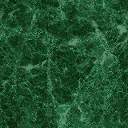 